Joseph Blair serves as Human Resource Director for Sturm, Ruger & Co.’s Newport campus, providing support to the approximately 800 Associates.  Ruger is one of the nation’s leading manufacturer of rugged, reliable firearms for the commercial sporting market.  For more than 70 years, Ruger has been a model of corporate and community responsibility.  Joseph’s career spans 21 years in manufacturing holding different leadership roles in EHS, Operations, Continuous Improvement and ultimately Human Resources.  He earned his BS degree in Occupational Safety & Health Engineering from Indiana University of Pennsylvania (IUP).  His career has enabled him and his family to live in many parts of the country, from Washington State to here in New Hampshire.  His various roles have provided him the perspective of leading various aspects of business, ultimately allowing him to ‘walk a mile in other’s shoes’.  This experience has led to his success while driving for change and driving for improvement, key skills that are needed more now during the COVID Pandemic than ever before.   Joseph sits on the Board of Directors for Economic Corporation of Newport (ECON) whose mission is to develop the on-going strategy to strengthen the economy of and improve the economic climate in the city of Newport, NH.  He is also on the Board of Advisors for New Hampshire’s ‘Stay, Work, Play program’ where the goal is to attract and retain more young people in New Hampshire.  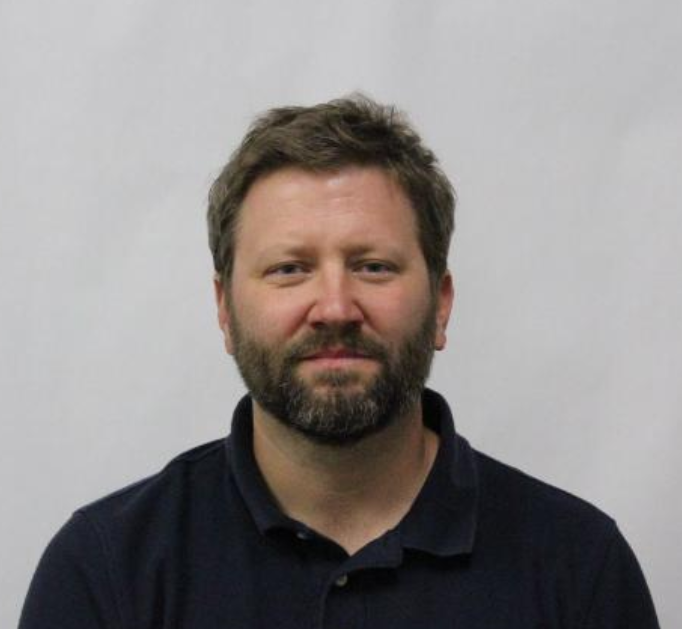 